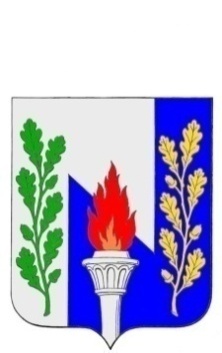 Тульская  областьМуниципальное образование рабочий поселок ПервомайскийЩекинского районаСОБРАНИЕ ДЕПУТАТОВПОСТАНОВЛЕНИЕ от 29 сентября  2016 года						№ 6О назначении публичных слушаний в муниципальном образовании рабочий поселок Первомайский по вопросу «О внесении изменений в генеральный план и правила землепользования и застройки в отношении части территории изменить границы территориальных зон – зоны учреждений здравоохранения ОС-1 и зоны коллективных садов и садово-огородных участков СХ-2»В соответствии с положениями статьи 39 Градостроительного кодекса Российской Федерации, Федеральным законом от 06.10.2003 №131-ФЗ «Об общих принципах организации местного самоуправления в Российской Федерации», статьей 19 Устава муниципального образования рабочий посёлок Первомайский Щёкинского района, Положением «О порядке проведения публичных слушаний в сфере градостроительной деятельности на территории муниципального образования рабочий посёлок Первомайский Щёкинского района», утвержденным решением Собрания депутатов МО р.п. Первомайский 18.11.2009 № 10-47, на основании статьи 27 Устава муниципального образования рабочий посёлок Первомайский Щекинского районаПОСТАНОВЛЯЮ:1. Назначить в муниципальном образовании рабочий посёлок Первомайский Щекинского района 08 ноября 2016 года в 15-00 публичные слушания по вопросу: «О внесении изменений в генеральный план и правила землепользования и застройки в отношении части территории изменить границы территориальных зон – зоны учреждений здравоохранения ОС-1 и зоны коллективных садов и садово-огородных участков СХ-2»:2. Местом проведения публичных слушаний определить зал заседания администрации МО р.п. Первомайский (р.п. Первомайский, пр. Улитина, д.12, 2 этаж).3. Главе администрации МО р.п. Первомайский Шепелёвой И.И. своим постановлением сформировать комиссию по организации и проведению публичных слушаний и приступить к реализации исполнения настоящего постановления.4. Установить, что предложения и замечания по вопросу «О внесении изменений в генеральный план и правила землепользования и застройки в отношении части территории изменить границы территориальных зон – зоны учреждений здравоохранения ОС-1 и зоны коллективных садов и садово-огородных участков СХ-2» принимаются Комиссией по проведению публичных слушаний по адресу: Тульская область, Щекинский район, МО р.п. Первомайский, р.п. Первомайский. пр. Улитина, д. 12, администрация МО р.п. Первомайский до 03 ноября  2016 года с 9-00 до 18-00 с понедельника по четверг, с 9-00 до 17-00 в пятницу, обеденный перерыв с 13-00 до 13-48, тел: 6-45-40 (кроме субботы и воскресенья).5. Постановление вступает в силу со дня подписания и подлежит официальному опубликованию.6. Контроль за выполнением настоящего постановления возложить на Главу администрации МО р.п.Первомайский (Шепелёву И.И.) и председателя постоянной комиссии по вопросам собственности и развитию инфраструктуры (Хиркова Т.П.).Глава муниципального образованиярабочий поселок ПервомайскийЩекинского района                                                                  А.С. Гамбург